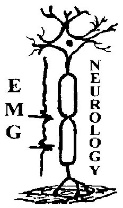 Dear Referring Provider:Please put check marks in all appropriate boxes below, and attach to this fax:	-Demographic sheet, including Insurance information.	-Most recent Office note.Thank you for your referral!Fax to:  401-438-2422		              REASON FOR REFERRALUPPER EXTREMTIY:	LEFT			RIGHT		BILATERAL	  Carpal Tunnel	     	  Ulnar Neurop.           Guyon       		 Cervical Radiculopathy 	  Median n. at wrist	             at Elbow (cubital)         Ulnar at (wrist)	Brachial Plexus		  Other Diagnosis/Symptoms:  ____________________________________LOWER EXTREMITY:	LEFT			RIGHT		BILATERAL	Lumbosac Radic		Peroneal N.                  Peripheral Polyneuropathy   Other Diagnosis/Symptoms:										Patient's Name:   								Best Phone #:				Referring Physician:	______________________________		Phone:			Ext.		   Office Contact Person:  ___________________________			Fax: 					   Primary Care MD (if referral required):  ____________________ Phone:______________  Fax:		